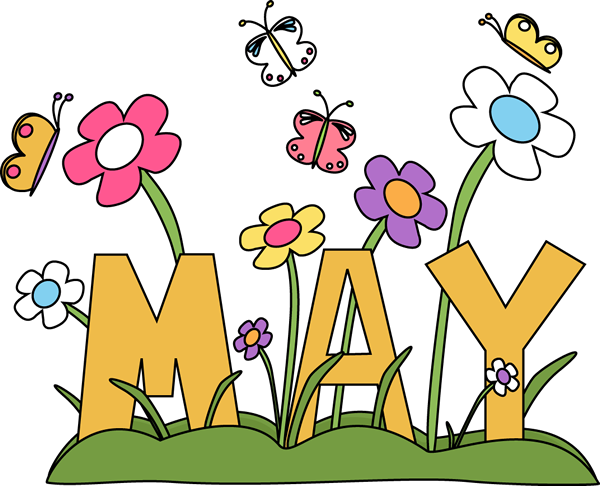 Dear Sherman Community Members,Welcome to May and a very busy month ahead of us! Spring weather in FINALLY here and with it comes lots of fun family activities. Please check the PTA website for all activities. Our Book fair and Art Show will kick off on Monday, May 14 at 6:00 p.m. Kristen Ciarletto, our art teacher has been very busy choosing pieces for the Art Show. We are doing the show on Monday because Kristen will be receiving her Master’s degree on Thursday, our typical day. Congratulations Kristen and thank you to the book fair committee for making this popular event very special!Teacher Appreciation week is the week of May 7-11. We also celebrate Nurses day on May 9th. I would like to thank the staff at Sherman for they are the most dedicated and professional educators around! Our school is a State of Connecticut School of Distinction 2018 because of their hard work, knowledge, and collaborative efforts. I am leaving the school in a great place; I am so proud! The next PTA meeting is May 16 at 9:00. I would like to thank Barbie for all her hard work this year as our president, she was GREAT and I know that Marney will do a wonderful job as our new president!  Special Person’s Day will be held on Friday, May 25th, our traditional kick off to summer. We are forever grateful to the men and women who have served our country and celebrate them every year at Sherman. Please send in pictures of your loved ones who have served so that we may honor them. In the event of inclement weather, we will have the modified event in our gym with grades K-2 singing from 9:15 – 10:00 and grades 3-5 singing from 10: 15 – 11:00. The second grade will also have their science fair that day right after the event. Please let your child’s teacher know if you will be staying for the science fair as you will need to register beforehand to receive your visitors pass.  Congratulations to Allyson Valentine on being hired to be one of the district STEAM teachers. Our hope is that she will stay here at Sherman to help support the curriculum in science, technology, engineering, art, and math as well as gifted. Leslie Davis, our current gifted teacher and IIT will be the new Education Program Facilitator for Sherman. This new position was created to support the administrative work in the school. The new principal will be lucky to have such a wonderful and supportive colleague to help make the school run like a top!  It’s looking like the incoming Kindergarten class, the Sherman class of 2024, will be another small class with 3 sections. With the changes in sections, Mrs. Sue Miller will move from 4th to 3rd grade. Student class assignments for next year will be on Infinite Campus the week of August 20th. June is right around the corner. The Sherman Class of 2018 will be promoted on Tuesday, June 19 at 4:15 on the blacktop (weather permitting). June 20 and 21 are half days. The last day of school is June 21. Report cards will be available on Infinite Campus on the last day of school. Thank you for taking the time to read this letter, for coming to one of our school events, for buying a brick to support technology, for thanking a teacher. It means the world to hear the words “thank you”….it is greatly appreciated.Until next time…happy days!Warmly,Eileen